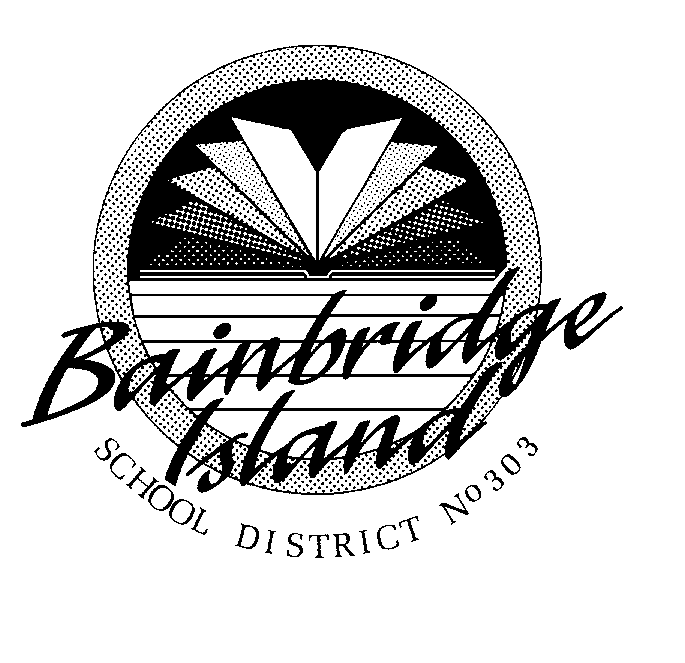 Bainbridge Island School DistrictFacilities, Operations and Capital Projects Date:	October 29, 2015To:	Faith Chapel, Superintendent From:	Tamela Van Winkle, Director	Re:	Capital Projects and Facilities Report-October____________________________________________________________________________________CAPITAL PROJECTS Budget Summary:The attached Bond 2009 Project Summary provides detailed information regarding the status of the 2009 budget. Through value engineering and project progression we continue to realign budget and project priorities.Estimated Budget				$ 42,861,137	Encumbered To Date				$ 37,361,778Expenditures To Date				$ 36,338,268Encumbered PO Balance			$   1,023,510Capital Project Budget Balance			$   5,499,359Essential RenovationsBHSTennis CourtsAll Courts are now open and are used regularly, ”best court surface I have ever played on”.Items on the Substantial Completion punch list are near completion.  Final Completion is expected prior to the November 12th board meeting.Aurora Florialis completed installation of plantings along the west side of the tennis courts, prompting one community member to state.  “I am very pleased with the planting choices that are adjacent to Commodore Lane, well done”.Temporary irrigation is in place to support new plant establishment. Aurora Florialis will perform regular maintenance as necessary to establish healthy plants.TransportationBuilding B received the Occupancy Permit from COBI on the 15th of October and Substantial Completion Certificate on the 21st. The Transportation team put on a fantastic BBQ for the contractor and their sub-contractors.  Kudos to Transportation.Final Completion is scheduled for November 1st.District-WideSecurityDigital radios were purchased for the BHS campus.A radio repeater antenna was purchased and installed at Blakely.Seven firms responded to the Request For Qualifications (RFQ) for a district-wide Safety and Security Assessment.  Responses are currently under review. The selected firm will provide a month long assessment of each facility and a report identifying concerns and recommendations. Small Works ProjectsBHSCapital Projects is working in collaboration with technology and maintenance to create a second work station in the nurse’s office. Stadium turf GMax testing revealed several areas in need of replenishment. Work is complete and the field is within specified requirements.    